Liceo Corina Urbina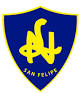 Profesora Tatiana NavarroTRABAJO DE RELIGIÓN PARA PRIMER AÑO MEDIO, SEMANA DEL 28 SEPTIEMBRE  2020.NOTA: NO OLVIDE REALIZAR ESTA Y CADA UNA DE LAS FICHAS EN SU CUADERNO DE RELIGIÓN (YA SEA COPIADA O IMPRESA).  ADEMÁS, SE LE SOLICITA ENVIAR UNA FOTOGRAFÍA DEL TRABAJO REALIZADO AL CORREO misangelitas2020@gmail.com  PARA HACER  SEGUIMIENTO DE LAS TAREAS REALIZADAS.UNIDAD: “TIEMPO DE PAZ Y SOLIDARIDAD…NO A LA VIOLENCIA”.  Tema 1: ¿QUÉ SIGNIFICADO TIENE LA PALABRA PAZ?Objetivo: Distinguir las necesidades actuales de conservar y promover la paz.Mis queridas Angelitas, espero se encuentren del todo bien, siguiendo con los cuidados que se requieren para evitar cualquier contagio con el Covid19.La unidad que iniciaremos está relacionada con la Paz y la solidaridad, conceptos por todos manejados, pero no por todos entendidos. La Paz, como modelo de vida tan necesario en nuestros tiempos, significa no necesariamente silenciar la voz ante las injusticias de nuestra sociedad, pero tampoco significa levantar banderas de violencia que sólo nos pueden llevar a males mayores en nuestra comunidad. En los últimos tiempos, hemos sido testigos de situaciones, que se consignan como consecuencias de distintos periodos de injusticia en la acción de nuestros líderes e instituciones: sin embargo, la solidaridad, que de la obtención de la paz debiéramos observar, está distante de estas acciones…pues paz y solidaridad, poseen o debieran tener como estandarte, la No Violencia. En estos meses, se ha expuesto en los medios de comunicación, una explosión de la violencia intrafamiliar, como consecuencia de este espacio de confinamiento…y ante esto cabe reflexionar, si al mayor periodo de permanencia con “nuestros seres queridos”, ¿nace en algunos el deseo o la necesidad de maltratarlos? Qué ha sucedido en nosotros, en nuestro deseo de vida pacífica, como para optar por caminos de violencia que agudizan aún más, la situación mundial que experimentamos de tristeza y soledad.Como tarea para este periodo deberás crear un Acróstico, con la frase “PAZ Y SOLIDARIDAD”, a modo de reflexión. No solicito poema o poesía, precisamente, sino una meditación personal de estos conceptos, que en conjunto tengan sentido.Podrás hacerlo como un cartel, decorado como desees, pero que exprese clara y coherentemente lo que te solicito, DESDE TU PENSAR personal.	¡ UN ABRAZO PARA TI…TÚ PUEDES, SIEMPRE PUEDES UN POQUITO MÁS!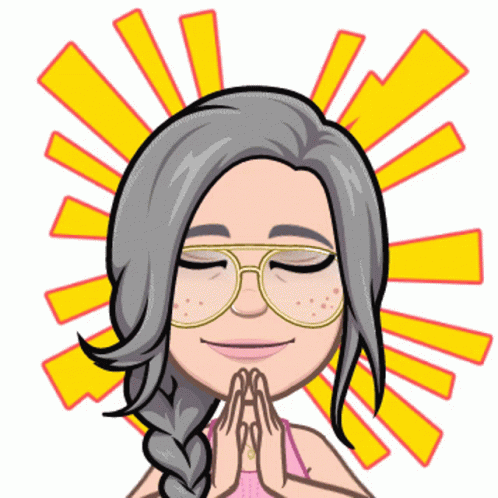 